Address: 174-O, Block-2, P.E.C.H.S., KarachiTel # 34322671-3 - Fax # 34322670 – Email: training-khi@piffapk.com         Pakistan International Freight Forwarders Association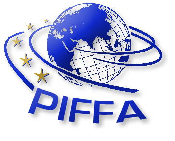          Pakistan International Freight Forwarders Association         Pakistan International Freight Forwarders Association         Pakistan International Freight Forwarders AssociationREGISTRATION FORM FOR TOTREGISTRATION FORM FOR TOTREGISTRATION FORM FOR TOTREGISTRATION FORM FOR TOTPlease fill up, sign the Registration Form and send it along with crossed cheque / pay order, favoring 'PIFFA Training Institute'..(Acceptance will be on 'first come – first served' basis).Please fill up, sign the Registration Form and send it along with crossed cheque / pay order, favoring 'PIFFA Training Institute'..(Acceptance will be on 'first come – first served' basis).Please fill up, sign the Registration Form and send it along with crossed cheque / pay order, favoring 'PIFFA Training Institute'..(Acceptance will be on 'first come – first served' basis).Please fill up, sign the Registration Form and send it along with crossed cheque / pay order, favoring 'PIFFA Training Institute'..(Acceptance will be on 'first come – first served' basis).Course ParticularsCourse ParticularsCourse ParticularsCourse ParticularsDesired Course Name:TOT 2014-KHITOT 2014-KHITOT 2014-KHICandidates' ParticularsCandidates' ParticularsCandidates' ParticularsCandidates' ParticularsName:Designation:CNIC #: (Please attach copy)Nature of work assigned:Nature of work assigned:Period of service with present Company:Experience in the field:Teaching ExperienceAcademic qualificationOther qualification:Tel #:Cell #:Email Address:Present Company’s ParticularsPresent Company’s ParticularsPresent Company’s ParticularsPresent Company’s ParticularsCompany Name:Contact Person:Address:Address:E-mail Address:Tel #:Fax #Candidate’s Signature:Date:Pay Order / Cheque #:Dated:Company’s Representative Signature:Company Stamp or Seal: 